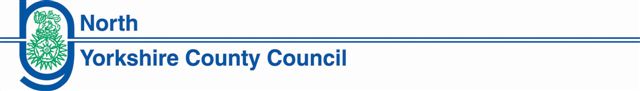 Children & Young People’s ServiceHutton Rudby Primary SchoolJOB DESCRIPTIONPERSON SPECIFICATIONJOB TITLE: General Teaching AssistantPOST:POST:General Teaching Assistant (GTA) - One to one roleGeneral Teaching Assistant (GTA) - One to one roleGeneral Teaching Assistant (GTA) - One to one roleGRADE:	GRADE:	Band 4Band 4Band 4RESPONSIBLE TO:RESPONSIBLE TO:Head Teacher / Senior Advanced Teaching Assistant / Higher Level Teaching Assistant/ SENCO/Inclusion ManagerHead Teacher / Senior Advanced Teaching Assistant / Higher Level Teaching Assistant/ SENCO/Inclusion ManagerHead Teacher / Senior Advanced Teaching Assistant / Higher Level Teaching Assistant/ SENCO/Inclusion ManagerSTAFF MANAGED:STAFF MANAGED:NoneNoneNonePOST REF:POST REF:JOB FAMILY:7JOB PURPOSE:To work with teachers to support the teaching and learning of a year 1 pupil with cerebral palsy under the direction of teaching staff, and may be responsible for some learning activities within the overall teaching plan. May work in the classroom or appropriate location within the school, with access to support and guidance as required.To work with teachers to support the teaching and learning of a year 1 pupil with cerebral palsy under the direction of teaching staff, and may be responsible for some learning activities within the overall teaching plan. May work in the classroom or appropriate location within the school, with access to support and guidance as required.To work with teachers to support the teaching and learning of a year 1 pupil with cerebral palsy under the direction of teaching staff, and may be responsible for some learning activities within the overall teaching plan. May work in the classroom or appropriate location within the school, with access to support and guidance as required.To work with teachers to support the teaching and learning of a year 1 pupil with cerebral palsy under the direction of teaching staff, and may be responsible for some learning activities within the overall teaching plan. May work in the classroom or appropriate location within the school, with access to support and guidance as required.ACCOUNTABILITIES / MAIN RESPONSIBILITIESACCOUNTABILITIES / MAIN RESPONSIBILITIESACCOUNTABILITIES / MAIN RESPONSIBILITIESACCOUNTABILITIES / MAIN RESPONSIBILITIESACCOUNTABILITIES / MAIN RESPONSIBILITIESSupporting Learning & DevelopmentSupport pre planned learning/ therapy activities as directed / recommended by the teacher, NHS and independent therapists or parentsActively support the use of technology for communication and writing including preparing vocabulary / resources and supporting pre-learning tasksUsing agreed structured recording systems as directed by the class teacher and visiting professionals to feedback on learning, communication, participation and achievement, to support the planning and evaluation of the learning process.Interact with the pupil in ways that support the development of his ability to communicate, to think and learn, including the use of careful questioning to establish understanding. Assist teachers in the implementation of appropriate teaching & learning strategies Support the pupil in his social and emotional wellbeing, in implementing related programmes, including communication, social, and physical needs Assist in escorting and supervising the pupil on educational visits and out of school activities Undertake break supervision as requiredSupport pre planned learning/ therapy activities as directed / recommended by the teacher, NHS and independent therapists or parentsActively support the use of technology for communication and writing including preparing vocabulary / resources and supporting pre-learning tasksUsing agreed structured recording systems as directed by the class teacher and visiting professionals to feedback on learning, communication, participation and achievement, to support the planning and evaluation of the learning process.Interact with the pupil in ways that support the development of his ability to communicate, to think and learn, including the use of careful questioning to establish understanding. Assist teachers in the implementation of appropriate teaching & learning strategies Support the pupil in his social and emotional wellbeing, in implementing related programmes, including communication, social, and physical needs Assist in escorting and supervising the pupil on educational visits and out of school activities Undertake break supervision as requiredSupport pre planned learning/ therapy activities as directed / recommended by the teacher, NHS and independent therapists or parentsActively support the use of technology for communication and writing including preparing vocabulary / resources and supporting pre-learning tasksUsing agreed structured recording systems as directed by the class teacher and visiting professionals to feedback on learning, communication, participation and achievement, to support the planning and evaluation of the learning process.Interact with the pupil in ways that support the development of his ability to communicate, to think and learn, including the use of careful questioning to establish understanding. Assist teachers in the implementation of appropriate teaching & learning strategies Support the pupil in his social and emotional wellbeing, in implementing related programmes, including communication, social, and physical needs Assist in escorting and supervising the pupil on educational visits and out of school activities Undertake break supervision as requiredSupport pre planned learning/ therapy activities as directed / recommended by the teacher, NHS and independent therapists or parentsActively support the use of technology for communication and writing including preparing vocabulary / resources and supporting pre-learning tasksUsing agreed structured recording systems as directed by the class teacher and visiting professionals to feedback on learning, communication, participation and achievement, to support the planning and evaluation of the learning process.Interact with the pupil in ways that support the development of his ability to communicate, to think and learn, including the use of careful questioning to establish understanding. Assist teachers in the implementation of appropriate teaching & learning strategies Support the pupil in his social and emotional wellbeing, in implementing related programmes, including communication, social, and physical needs Assist in escorting and supervising the pupil on educational visits and out of school activities Undertake break supervision as requiredCommunication Under the general direction of the teacher participate in establishing and  maintaining effective relationships with pupils, parents/carers and with other agencies/professionalsCommunicate effectively with all pupils, families, carers and other agencies / professionals Complete detailed records that inform the teacher, SENCO and other professionals of progress in a range of formats Under the general direction of the teacher participate in establishing and  maintaining effective relationships with pupils, parents/carers and with other agencies/professionalsCommunicate effectively with all pupils, families, carers and other agencies / professionals Complete detailed records that inform the teacher, SENCO and other professionals of progress in a range of formats Under the general direction of the teacher participate in establishing and  maintaining effective relationships with pupils, parents/carers and with other agencies/professionalsCommunicate effectively with all pupils, families, carers and other agencies / professionals Complete detailed records that inform the teacher, SENCO and other professionals of progress in a range of formats Under the general direction of the teacher participate in establishing and  maintaining effective relationships with pupils, parents/carers and with other agencies/professionalsCommunicate effectively with all pupils, families, carers and other agencies / professionals Complete detailed records that inform the teacher, SENCO and other professionals of progress in a range of formatsSharing information  Share information confidentially about the pupil with teachers / colleagues and other professionals as required  Pay due regard to professional boundaries, maintaining appropriate levels of confidentialityParticipate in staff meetings including multi-disciplinary planning meetings  Share information confidentially about the pupil with teachers / colleagues and other professionals as required  Pay due regard to professional boundaries, maintaining appropriate levels of confidentialityParticipate in staff meetings including multi-disciplinary planning meetings  Share information confidentially about the pupil with teachers / colleagues and other professionals as required  Pay due regard to professional boundaries, maintaining appropriate levels of confidentialityParticipate in staff meetings including multi-disciplinary planning meetings  Share information confidentially about the pupil with teachers / colleagues and other professionals as required  Pay due regard to professional boundaries, maintaining appropriate levels of confidentialityParticipate in staff meetings including multi-disciplinary planning meetingsSafeguarding and Promoting the Welfare of Children/Young PeopleCarry out tasks associated with pupils’ personal hygiene, (including personal intimate care) and welfare, including physical and medical needs, whilst encouraging independence Be responsible for promoting and safeguarding the welfare of pupils in line with policy and legislation, raising concerns as appropriateCarry out tasks associated with pupils’ personal hygiene, (including personal intimate care) and welfare, including physical and medical needs, whilst encouraging independence Be responsible for promoting and safeguarding the welfare of pupils in line with policy and legislation, raising concerns as appropriateCarry out tasks associated with pupils’ personal hygiene, (including personal intimate care) and welfare, including physical and medical needs, whilst encouraging independence Be responsible for promoting and safeguarding the welfare of pupils in line with policy and legislation, raising concerns as appropriateCarry out tasks associated with pupils’ personal hygiene, (including personal intimate care) and welfare, including physical and medical needs, whilst encouraging independence Be responsible for promoting and safeguarding the welfare of pupils in line with policy and legislation, raising concerns as appropriateAdministration/OtherPrepare classroom materials and learning areas, and undertake clerical duties and record keeping e.g. photocopying, recording charts and displaying pupil’s workSupport the use of ICT as a key target for the pupil as well as in general tasks relating to the role    Supervise and provide access arrangements for pupils sitting internal and external examinations and tests as required, ensuring that examinations comply with the Examination Board Regulations    Participate in appraisal, training and other learning activities as required Prepare classroom materials and learning areas, and undertake clerical duties and record keeping e.g. photocopying, recording charts and displaying pupil’s workSupport the use of ICT as a key target for the pupil as well as in general tasks relating to the role    Supervise and provide access arrangements for pupils sitting internal and external examinations and tests as required, ensuring that examinations comply with the Examination Board Regulations    Participate in appraisal, training and other learning activities as required Prepare classroom materials and learning areas, and undertake clerical duties and record keeping e.g. photocopying, recording charts and displaying pupil’s workSupport the use of ICT as a key target for the pupil as well as in general tasks relating to the role    Supervise and provide access arrangements for pupils sitting internal and external examinations and tests as required, ensuring that examinations comply with the Examination Board Regulations    Participate in appraisal, training and other learning activities as required Prepare classroom materials and learning areas, and undertake clerical duties and record keeping e.g. photocopying, recording charts and displaying pupil’s workSupport the use of ICT as a key target for the pupil as well as in general tasks relating to the role    Supervise and provide access arrangements for pupils sitting internal and external examinations and tests as required, ensuring that examinations comply with the Examination Board Regulations    Participate in appraisal, training and other learning activities as required Health & Safety Be aware of and implement your health and safety responsibilities as an employee and where appropriate any additional specialist or managerial health and safety responsibilities as defined in the Health and Safety policy and procedure Work with colleagues and others to maintain health, safety and welfare within the working environmentBe aware of and implement your health and safety responsibilities as an employee and where appropriate any additional specialist or managerial health and safety responsibilities as defined in the Health and Safety policy and procedure Work with colleagues and others to maintain health, safety and welfare within the working environmentBe aware of and implement your health and safety responsibilities as an employee and where appropriate any additional specialist or managerial health and safety responsibilities as defined in the Health and Safety policy and procedure Work with colleagues and others to maintain health, safety and welfare within the working environmentBe aware of and implement your health and safety responsibilities as an employee and where appropriate any additional specialist or managerial health and safety responsibilities as defined in the Health and Safety policy and procedure Work with colleagues and others to maintain health, safety and welfare within the working environmentData ProtectionTo comply with the County Council’s policies and supporting documentation in relation to Information Governance this includes Data Protection, Information Security and ConfidentialityTo comply with the County Council’s policies and supporting documentation in relation to Information Governance this includes Data Protection, Information Security and ConfidentialityTo comply with the County Council’s policies and supporting documentation in relation to Information Governance this includes Data Protection, Information Security and ConfidentialityTo comply with the County Council’s policies and supporting documentation in relation to Information Governance this includes Data Protection, Information Security and ConfidentialityEqualitiesPromote inclusion and acceptance of all pupilsWithin own area of responsibility work in accordance with the aims of the Equality policy, treating people with respect for their diversity, culture and valuesPromote inclusion and acceptance of all pupilsWithin own area of responsibility work in accordance with the aims of the Equality policy, treating people with respect for their diversity, culture and valuesPromote inclusion and acceptance of all pupilsWithin own area of responsibility work in accordance with the aims of the Equality policy, treating people with respect for their diversity, culture and valuesPromote inclusion and acceptance of all pupilsWithin own area of responsibility work in accordance with the aims of the Equality policy, treating people with respect for their diversity, culture and valuesCustomer ServiceThe County Council requires a commitment to equity of access and outcomes, this will include due regard to equality, diversity, dignity, respect and human rights and working with others to keep vulnerable people safe from abuse and mistreatmentThe County Council requires that staff offer the best level of service to their customers and behave in a way that gives them confidence.  Customers will be treated as individuals, with respect for their diversity, culture and valuesThe County Council requires a commitment to equity of access and outcomes, this will include due regard to equality, diversity, dignity, respect and human rights and working with others to keep vulnerable people safe from abuse and mistreatmentThe County Council requires that staff offer the best level of service to their customers and behave in a way that gives them confidence.  Customers will be treated as individuals, with respect for their diversity, culture and valuesThe County Council requires a commitment to equity of access and outcomes, this will include due regard to equality, diversity, dignity, respect and human rights and working with others to keep vulnerable people safe from abuse and mistreatmentThe County Council requires that staff offer the best level of service to their customers and behave in a way that gives them confidence.  Customers will be treated as individuals, with respect for their diversity, culture and valuesThe County Council requires a commitment to equity of access and outcomes, this will include due regard to equality, diversity, dignity, respect and human rights and working with others to keep vulnerable people safe from abuse and mistreatmentThe County Council requires that staff offer the best level of service to their customers and behave in a way that gives them confidence.  Customers will be treated as individuals, with respect for their diversity, culture and valuesDate of Issue:Essential upon appointmentDesirable on appointment (if not attained, development may be provided for successful candidate)KnowledgeAn awareness of child/young person’s development and learning An understanding that children/Young people have differing needs Good understanding of child development and learning processesKnowledge of Behaviour management techniquesKnowledge of Child Protection and Health & Safety policies and procedures Knowledge of inclusive practiceExperienceExperience appropriate to working with children in an learning environmentQualificationsRelevant NVQ Level 2 qualification or equivalent Relevant NVQ level 3 Appropriate first aid training (Dependent on the schools needs - insert as appropriate)Occupational SkillsGood written and verbal communication skills: able to communicate effectively and clearly and build relationships with a range of staff, children, young people, their families and carersGood reading, writing and numeracy SkillsBasic ICT SkillsPersonal QualitiesDemonstrable interpersonal skills.Ability to work successfully in a team.ConfidentialityFlexibilityCreativity Other RequirementsEnhanced DBS ClearanceTo be committed to the school’s policies and ethosTo be committed to Continuing Professional DevelopmentMotivation to work with children and young peopleAbility to form and maintain appropriate relationships and personal boundaries with children and young peopleEmotional resilience in working with challenging behaviours and attitudesAbility to use authority and maintaining disciplineAn empathy for equality & diversity